June 2023 – ToolkitRenewal Season: Don’t Forget These Resources to Underscore Value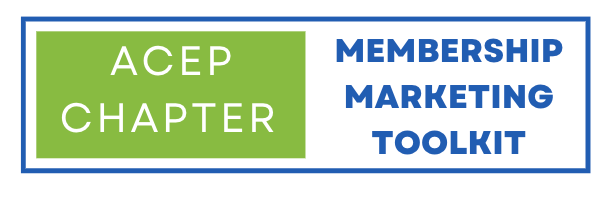 It’s that time of the year! Renewal season for the majority of ACEP members. This month’s Toolkit focuses on several resources you can use to help reinforce and remind your chapter members of the value of their industry organization and how it helps them to be more successful, informed and supported in their careers and lives.Here are the resources in this month’s Toolkit:The Value of ACEP Membership: Helpful, At-a-Glance Listing of Membership Benefits and Engagement Resources (PDF) – Word version below. EMRA/ACEP Benefits Flyer (PDF)Ways you can use these resources:Share this list (and more information to specific offerings your Chapter offers) with your Chapter Board of Directors or Committee Chairs depending on the subject matter.Share the list to promote it in your newsletters, emails, magazines, website, or any other communication channel. Want more information, graphics blurbs, etc.? Reach out to Jerry Albano, ACEP Membership & Group Sales Director.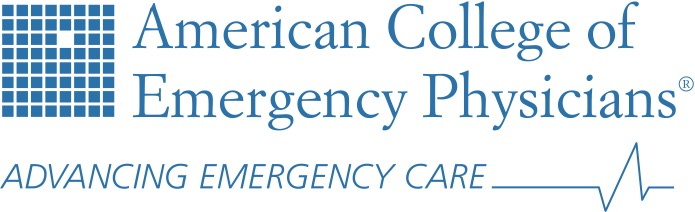 The Value of ACEP MembershipResources & BenefitsACEP Membership Benefits: https://www.acep.org/membership/acep-membership/membership-benefits  ACEP makes it easier for our members to practice emergency medicine and provide the highest quality care for their patients with the many benefits of ACEP membership. Practice Support Evolving with the Ever-Changing Health Care EnvironmentAdvocating for You and Your Patients with a Unified VoiceClinical Resources to Continuously Improve Patient CareCareer Help So You Can Focus on Your Patients, Not PaperworkAward-winning, Peer-reviewed Publications for the Latest News and ResearchMembers-Only Discounts for Both on Shift and at HomeEducational MeetingsDigital EducationPEER Suite of ProductsMembership Perks and BenefitsWays to Help You Connect with Your Corner of the EM CommunityPractice Support Evolving with the Ever-Changing Health Care EnvironmentThe only EM organization with a seat on the RUC advocating for the highest reimbursement for EpsRepresentation in the AMA to advocate for emergency physicians in the house of medicine.A printed, personalized card to confirm your training far surpasses hospital requirements for so-called "merit badge courses.”Exclusive access to expert ACEP staff for personalized answers on topics including reimbursement, medical-legal, wellness, clinical matters and other practice issues.Assistance for members with compliance disputes with private payers.Resources to help navigate medical malpractice suits.An ethics process to increase accountability and tackle unethical expert testimony.ACEP’s Clinical Emergency Data Registry (CEDR) is a CMS-designated Qualified Data Registry and the first nationwide registry specific to EM to help you meet your administrative and financial requirements.  Quality measures that relate specifically to the unique practice needs of EPs and are accepted by the federal government. Discover low-burden, high-impact, evidence-based best practices in the Emergency Quality Network (E-QUAL), a virtual learning community.Advocating for You and Your Patients with a Unified VoiceOngoing, unyielding professional and legislative advocacy, speaking out on the issues that matter most to you and your patients.A dedicated office in Washington, DC that works closely with federal legislators and regulators who impact your specialty. 53 Chapters that address EM issues on state and local levels.NEMPAC, one of the largest and most influential PACs in organized medicine, impacts more congressional races and represents EM more than ever.A 911 Network open to all members who want to be part of a grassroots network to effect the change you want to see.Clinical Resources to Continuously Improve Patient CareClinical Policies: https://www.acep.org/patient-care/clinical-policiesACEP’s clinical policies are developed by the Clinical Policies Committee, guided by processes in accordance with national standards-development guidelines. The policies are approved by the ACEP Board of Directors to provide guidance on the clinical management of emergency department patients, but are not intended to represent a legal standard of care. ACEP recognizes the importance of the individual physician’s judgment and patient preferences as part of the overall care plan.Policy Resource and Education Papers (PREPs): https://www.acep.org/patient-care/policy-resource-and-education-papers-prepsPREPS unfold a policy's complexity and provide analysis and explanation to guide your decisions.Field Guides for COVID and MonkeypoxClinical Alerts on emerging threatsPoint-of-Care Bedside Tools: https://www.acep.org/patient-care/point-of-care-toolsACEP’s Point-of-Care tools are transforming care at the bedside. We've recruited the field's top experts and thought leaders to develop tools our members can trust and deploy in the clinical setting. The evidence-based, clinical content provided in these tools ensures the delivery of the best possible care to patients. There is a mobile version as well.Podcasts: https://www.acep.org/education/podcasts-and-appsThe industry-leading ACEP Frontline, ACEP NowCast, Annals of Emergency Medicine, Critical Decisions in Emergency Medicine, and JACEP Open podcasts can be enjoyed on a variety of audio platforms. ACEP Mobile App: https://www.acep.org/education/podcasts-and-appsThe ACEP app is here to give our members what they need, when they need it.Career Help So You Can Focus on Your Patients, Not PaperworkACEP’s Career Center: https://www.acep.org/life-as-a-physician/career-centerLifelong support at each stage of our members’ EM career including resources that prep you to negotiate employment contracts confidently including an employment checklist to ensure you secure the terms that work best for your life and career and a curated list of contract review experts and other legal services.emCAREERS (Job Board): https://www.emcareers.org/emCareers provides education, support and engagement to emergency physicians during all phases of their careers. We are the premier place where emergency physicians can build their careers and where hospitals and medical centers can find the most qualified professionals in the field.CME Tracker: https://cmetracker.acep.org/ACEP’s CME Tracker keeps all of our members’ certificates and activity transcripts in a secure repository whenever they need access to them. This member-only benefit also provides a gap analysis of their specific state/topic requirements and tracks progress. Amazon Business: In partnership with Amazon, help for independent groups with a Central Amazon Business account exclusively for our members.ACEP Wellness & Assistance Program: https://www.acep.org/life-as-a-physician/ACEP-Wellness-and-Assistance-ProgramBeing an emergency physician is tough. Each day presents a new challenge, so let us help to provide the right support. Helping members on their career fulfillment journey is one of the ways ACEP has their back. ACEP members have access to three, FREE confidential counseling or wellness coaching sessions, in partnership with Mines & Associates. Answers to legal questions for just $15 a year.Award-winning, Peer-reviewed Publications for the Latest News and ResearchANNALS of Emergency Medicine: https://www.annemergmed.com/Annals of Emergency Medicine, an official journal of the American College of Emergency Physicians, is an international, peer-reviewed journal dedicated to improving the quality of care by publishing the highest quality science for emergency medicine and related medical specialties. Annals publishes original research, clinical reports, opinion, and educational information related to the practice, teaching, and research of emergency medicine.JACEP Open: https://www.acep.org/education/journals--publications/jacepJournal of the American College of Emergency Physicians Open (JACEP Open), an official journal of the American College of Emergency Physicians, is an international peer-reviewed, open access journal focused on improving care by publishing the highest quality science for emergency medicine and related medical specialties. As a companion journal to Annals of Emergency Medicine, the focus of JACEP Open is to publish high quality original peer-reviewed research, across the spectrum of basic and clinical research, in an open access format to the worldwide community.ACEP Now: https://www.acepnow.com/ACEP Now is an official publication of the American College of Emergency Physicians. Emergency physicians rely on ACEP Now for indispensable content that can be used in daily practice. ACEP is the specialty society for emergency medicine, and ACEP Now is the official voice of emergency medicine. With a rapidly evolving heath care system, emergency physicians need a trustworthy source for the most valuable and insightful information that impacts the practice of Emergency Medicine. That source is ACEP Now. Written by physicians, for physicians, each issue delivers cutting edge news, practice changing tips, regulatory updates, and the most up-to-date information on health care reform.ACEP Communications, Alerts and News in Emergency MedicineEM Today: ACEP’s official newsletter delivered to members on Mondays, Wednesdays and Fridays. Weekend Review: ACEP’s weekend newsletter delivered to members on Saturdays Weekly Member Digests: e-newsletters with a specific focus each week: Membership, Education, Events, Career, and Advocacy.  Clinical Alerts: As needed, ACEP will email its members with news of emerging threats or other timely news that may impact their practice and/or patients. Member-Only Benefits and Discounts for Both on Shift and at HomeEducational MeetingsScientific Assembly ACEP23: https://www.acep.org/saACEP’s scientific assembly will be held from October 9-12, 2023 in Philadelphia, PA. The world's largest emergency medicine educational conference brings together the global EM community annual for education, networking, and innovation.EDDA Phase 1: https://www.acep.org/eddaEDDA will be held from June 5-9, 2023 in Dallas, TX. ACEP’s Emergency Department Directors Academy (EDDA), delivers tried-and-true solutions to ED issues, throughout the series of three phases, from a group of experienced practitioners and management experts. During EDDA, attendees learn to enhance their ED leadership through a series of lectures, breakout sessions, and small-group case studies. This phase is designed to lay the groundwork for success throughout the Academy with a series of courses on topics that physicians need to know as ED Director.ACEP/CORD Teaching Fellowship Phase 1: https://www.acep.org/tfTo be held August 17-22, 2023 in New Orleans, LA. Gain skills and knowledge to become an effective and productive medical educator with this EM-focused conference. The ACEP/CORD Teaching Fellowship is a multi-part event that includes two intense weeks of learning and a mentored project in between the Summer and Spring phases. Attendees discover how to take theirskills to the next level at the ACEP/CORD Teaching Fellowship - the premier course for EM faculty and fellows.ACEP/CORD Resident Teaching Fellowship: https://www.acep.org/tfTo be held August 18-20, 2023 in New Orleans, LA. This course is aimed at those interested in exploring an academic emergency medicine career or fellowship.Attendees learn practical skills and tools,as well as receiving mentorship opportunities and addressing expectations residents may have about an academic career.ACEP’s Leadership and Advocacy Conference: https://www.acep.org/lacTo be held April 14-16, 2024 in Washington, DC. Have a Voice on Capitol Hill! Come together for ACEP's Leadership & Advocacy Conference (LAC) to celebrate emergency medicine’s accomplishments and continue to work for a better political environment for the specialty and for patients. First-timers to the conference will be trained to educate their members of Congress, while seasoned participants will build upon their already valuable Congressional connections. We’ll tackle problems facing our specialty, develop tools to advocate at all levels, and build relationships with members of Congress. This meeting is often touted as the best of the year for those who wish to make a difference in the field.Digital EducationFree CME on the Online Learning Center: https://ecme.acep.org/diweb/catalogWith more than 750 hours of content, ACEP’s Online Learning Collaborative (OLC) covers almost any topic that members are looking for. Many courses are free to ACEP members, and most offer AMA PRA Category 1 Credit™.Critical Decisions in Emergency Medicine: https://www.acep.org/cdemSubscribers can build their clinical arsenal with CDEM’s case-based lessons and monthly features on diagnostic imaging, ECG interpretation, critical procedures, toxicology, and more. It’s the kind of hard-hitting, no-frills information that physicians need. It is easy to see why Critical Decisions in Emergency Medicine continues to be EM’s favorite CME publication.Continuous Learning (MOC): https://www.acep.org/mocABEM’s Maintenance of Certification protocols include four different types of assessments – and ACEP has everything our members need to help them showcase their skills and stay certified. Lifelong Learning and Self AssessmentImprovement in Medical PracticeMyEMCertTM Examination with Key AdvancesProfessionalism and PRofessional StandingWebinars: https://www.acep.org/education/webinarsACEP and its sections of membership offer a variety of free webinars to its members on a wide range of topics. Virtual Grand Rounds: https://www.acep.org/education/cme/continuing-education/virtual-grand-roundsACEP’s Virtual Grand Rounds is an online series that was designed to educate both residents and attendings, with varying course topics and live Q&A’s, all taught by world-class educators, established speakers, and alumni of ACEP’s Teaching Fellowship.MicroED: https://www.acep.org/education/microedEfficiency is the name of the game! These short MicroED videos will bring members up to speed without slowing you down. At only 60-90 seconds in length, MicroED videos quickly help fill knowledge gaps and reinforce core treatment principles.PEER Suite of ProductsPEERprep for Programs: https://www.acep.org/peer/peerprep-for-programs/
PEERprep for Programs offers an all-in-one solution for maximizing resident confidence and readiness for ABEM’s In-Training and Qualifying exams. PEERprep has been the gold standard for residency board prep for the last 48 years, and now it aligns with the Foundations of Emergency Medicine residency program curriculum, which includes weekly pre-built quizzes. It comes with a powerful administrator dashboard, that allows a program to monitor and strengthen resident’s progress. There is a $20 per resident discount if a residency program is in group billing for ACEP and EMRA memberships. Just follow the link to see a short video. https://vimeo.com/706949854PEERprep for Physicians: https://www.acep.org/peer/peerprep-for-physiciansPEERprep for Physicians is identical to PEERprep for Programs in every way, except for one. PEERprep for Programs is designed for a group, where PEERprep for Physicians is designed for a single user. PEERcert+ for MyEMCert: https://www.acep.org/peer/peercertplusWe want board prep to be as efficient and effective as possible, so we model PEERcert+ questions after the ABEM writing process. We then create our questions to mirror how emergency physicians manage specific presentations in their everyday practice. Because ABEM expects emergency physicians to demonstrate cognitive expertise in each MyEMCert topic area, we ensure PEERcert+ covers the topics most relevant to the exam, but we also aim to help subscribers to become better physicians by keeping them apprised of best practices in patient care.PEERcert+ Advanced Ultrasound: https://www.acep.org/peer/peercertplus-advancedultrasoundINTRODUCING the new PEERcert+ Advanced Ultrasound from ACEP, designed specifically to meet Focused Practice Designation (FPD) needs, using PEER's premier prep standards.PEER Blog: https://www.acep.org/peer/blog/peer-blog-articles/welcome-to-the-peer-blogABEM is changing the way they assess emergency physicians, and we know there are common questions, such as:What is MyEMCert, and how do I prepare for it? Do I really need to study for an open-book exam? What resources will I be able to use? How long will I have to take the test? What’s going to happen with the LLSA requirements?  We’ll address these questions and more to help clarify the various changes to the Maintenance of Certification requirements. We’ll also provide study tips to help physicians prepare for the new exam formats, introduce them to the people who create PEER items and our other engaging study materials, and highlight how PEER can help with this transition.Membership Perks and BenefitsACEP’s 100% Club:Being in ACEP’s 100% Club is a powerful way to incentivize the physicians employed by groups, and the specialty as a whole. From the boarding crisis to violence in the emergency department, and even Medicare reimbursement, ACEP remains committed to advocating for EM physicians and their patients. None of this would be possible without support from our members and from employer groups. The 100% Club is more than just a designation ACEP gives to those groups that pay for their physician’s membership. It is a way ACEP can distinguish those groups that understand the importance of professional and legislative advocacy and the value of organized medicine. ACEP has developed several exclusive new benefits to help support the groups in the 100% Club.  It is our way of saying “thank you” for their support of the specialty.ACEP Insurance Services: https://www.acepinsurance.com/ACEP Insurance Services offers insurance solutions to individual physicians and to employer groups.For individual physicians:Auto, home, renters and other insuranceDental insurance for both member and spouseLife insurance for both member and spouseLong Term Disability Insurance, member onlyLong Term Care Insurance for member and all family membersMedical MalpracticePet health insuranceFor employer groups:Group health insuranceGroup Long Term Disability insuranceGroup life insuranceGroup dental insuranceCyber liability insuranceHR AdministrationMedical MalpracticePayroll processingOther Membership Perks: https://www.acep.org/membership/membership/benefits-of-membership/member-benefitsACEP members have access to a variety of discounts from companies who want to support those who stand on the front lines of healthcare, protecting us all. Whether on shift or at home, we’ve got discounts covered.Ways to Help You Connect with Your Corner of the EM CommunityengagED Online Member Community: https://engaged.acep.org/home
ACEP’s online community allows ACEP members to connect, exchange knowledge, share resources, ask questions, and discuss current practice trends. Members can engage on specific topics via Sections or Member Interest Groups or through their Chapter or the all-member community.Sections of Membership: https://www.acep.org/how-we-serve/sectionsWith 40 unique sections, ACEP members can network with other experts in the diverse areas of emergency medicine. ACEP Sections target clinical interests and expertise, career stages, and other niches. The cost is just $40 per section for regular members - residents, students and fellows receive free section membership in the Young Physicians Section, plus another section for free and additional sections for just $20 each.Member Interest Groups: https://www.acep.org/membership/membership/migsACEP’s new way to connect you with fellow enthusiasts across various topics!  MIGs serve as a venue for members to network with colleagues with similar professional or personal interests, providing an online forum to connect around specific topics, issues, affinities, etc. Member interest groups that are related to the clinical or administrative practice of EM may grow into full-fledged sections over time. MIGs can be spun up quickly and any ACEP member in good standing can join as many interest groups as they want without added cost. These groups have little to no staff oversight and convene virtually at their own volition during ACEP events. Volunteering: https://www.acep.org/who-we-are/leadershipVolunteer leadership opportunities through ACEP Council, Committees, and Task Forces.